GAZİ ÜNİVERSİTESİ TEKNOLOJİ FAKÜLTESİ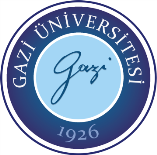 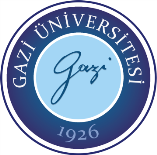 İŞYERİ EĞİTİMİ BAŞVURU VE KABUL FORMUİLGİLİ MAKAMAAşağıda bilgileri yer alan öğrencimizin Gazi Üniversitesi Eğitim Öğretim ve Sınav Yönergesi gereğizorunlu işyeri eğitimini kuruluşunuzda yapmasında göstereceğiniz ilgiye teşekkür eder, çalışmalarınızda başarılar dileriz.İŞYERİ EĞİTİMİ YAPILAN YER İLE İLGİLİ BİLGİLERİŞVEREN VEYA YETKİLİNİNİŞYERİ EĞİTİMİÖĞRENCİNİN İMZASI                 KOMİSYONU ONAYI                BÖLÜM BAŞKANI ONAYINOT 1: İşyeri Eğitimi süresi içerisinde alınan rapor, istirahat vb. durumları belgelerin aslını ibraz etmek üzere en geç 2(iki) gün içerisinde bölüm sekreterliğine ve işyeri eğitimi birimine bildireceğimi,  işyeri eğitimimden vazgeçme niyetim halinde en az 3 iş günü önceden İlgili Program Başkanlığı ve Fakülteye bilgi vereceğimi, aksi halde 5510 sayılı kanun gereği doğacak cezai yükümlükleri kabul ettiğimi taahhüt ederim.NOT 2: Teslim edilecek form 3 asıl nüsha olarak (fotokopi değil) hazırlanır. İşyeri eğitimine başlama tarihinden en az 1 hafta önce 1 nüshasının Fakültemiz İşyeri Eğitimi Birimine, 1 nüshasının bölüm başkanlığına ve 1 nüshasının işyeri eğitimi yapılacak işletmeye teslim edilmesi zorunludur.Adı SoyadıTC Kimlik NoÖğrenci NoÖğretim YılıE-posta adresiTelefon No (GSM)Akademik BirimBölümüİkametgâh Adresiİşyeri EğitimiBaşlangıç Tarihi22/02/2021BitişTarihiBitişTarihi04/06/2021Süresi (İŞ Günü)70İşyeri  Eğitimi  YapılanYerin AdıHAVELSANHAVELSANHAVELSANHAVELSANHAVELSANHAVELSANİşyeri  Eğitimi  YapılanYerin AdresiMustafa Kemal Mahallesi 2120 Cad. No:39 P.K. : 06510 Çankaya/AnkaraMustafa Kemal Mahallesi 2120 Cad. No:39 P.K. : 06510 Çankaya/AnkaraMustafa Kemal Mahallesi 2120 Cad. No:39 P.K. : 06510 Çankaya/AnkaraMustafa Kemal Mahallesi 2120 Cad. No:39 P.K. : 06510 Çankaya/AnkaraMustafa Kemal Mahallesi 2120 Cad. No:39 P.K. : 06510 Çankaya/AnkaraMustafa Kemal Mahallesi 2120 Cad. No:39 P.K. : 06510 Çankaya/AnkaraFaaliyet Alanı (Sektör)Savunma, Güvenlik ve Bilişim sektörleriSavunma, Güvenlik ve Bilişim sektörleriSavunma, Güvenlik ve Bilişim sektörleriSavunma, Güvenlik ve Bilişim sektörleriSavunma, Güvenlik ve Bilişim sektörleriSavunma, Güvenlik ve Bilişim sektörleriTelefon Numarası0312 219 57870312 219 5787Faks NumarasıFaks Numarası0312 219 57970312 219 5797E-posta adresiinfo@havelsan.com.trinfo@havelsan.com.trWeb AdresiWeb Adresihttps://www.havelsan.com.tr/https://www.havelsan.com.tr/Adı SoyadıGöreviÖğrencinin işyeri eğitimi yapması uygundur.UnvanMühür ve İmzaTarih:E-posta adresiÖğrencinin işyeri eğitimi yapması uygundur.UnvanMühür ve İmzaTarih:TarihÖğrencinin işyeri eğitimi yapması uygundur.UnvanMühür ve İmzaTarih:İşveren S.G.K. TesciNo.Öğrencinin işyeri eğitimi yapması uygundur.UnvanMühür ve İmzaTarih: